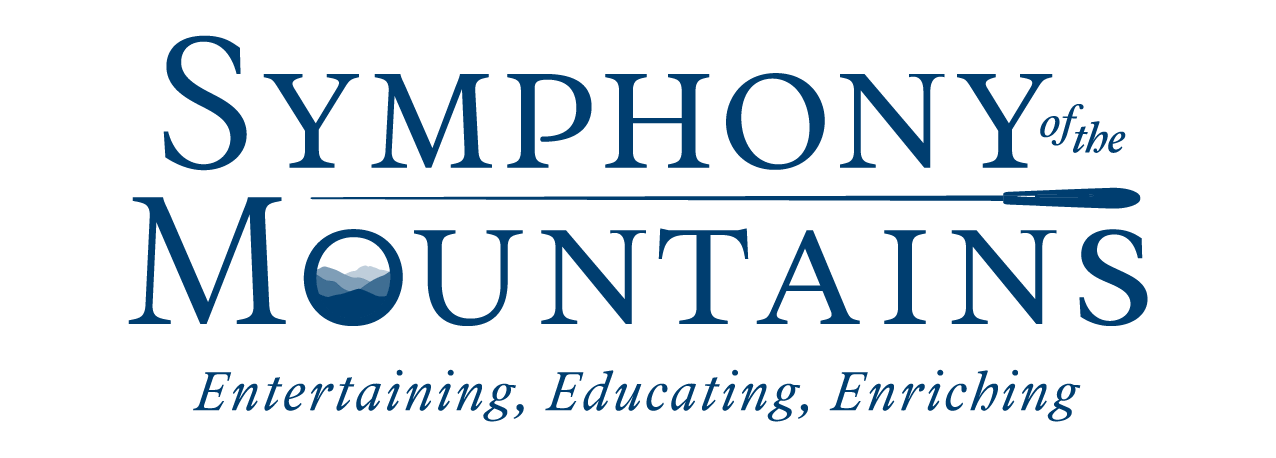 Elizabeth Harper Vaughn 2022 Concerto Competition ApplicationName __________________________________________ DOB ___________Address __________________________________________City ____________________________ State ___________ Zip  ___________Phone (____) - ____ - _______ Email  ________________________________Repertoire performed on video:________________________________________________________________Date Recorded ______________Live or In Studio __________Name of Accompanist or Orchestra/Conductor________________________________________________________________School ________________________________________Instructor _____________________________________Video recordings must feature unedited studio or live performances givenafter July 1, 2021.  Applicants may be asked to provide proof of birth date.If selected as a finalist, I agree to appear for the competition on Saturday, October 15, 2022.Signature ____________________________________ Date ________Email complete applications to: info@symphonyofthemountains.org with Subject line:  EHVCC.  We can process credit card payments using Square by calling us (423) 392-8423.  Checks need to be payable to Symphony of the Mountains and sent to:Symphony of the MountainsAttn:  Elizabeth Harper Vaughn1200 East Center Street, Suite 311Kingsport, TN  37660